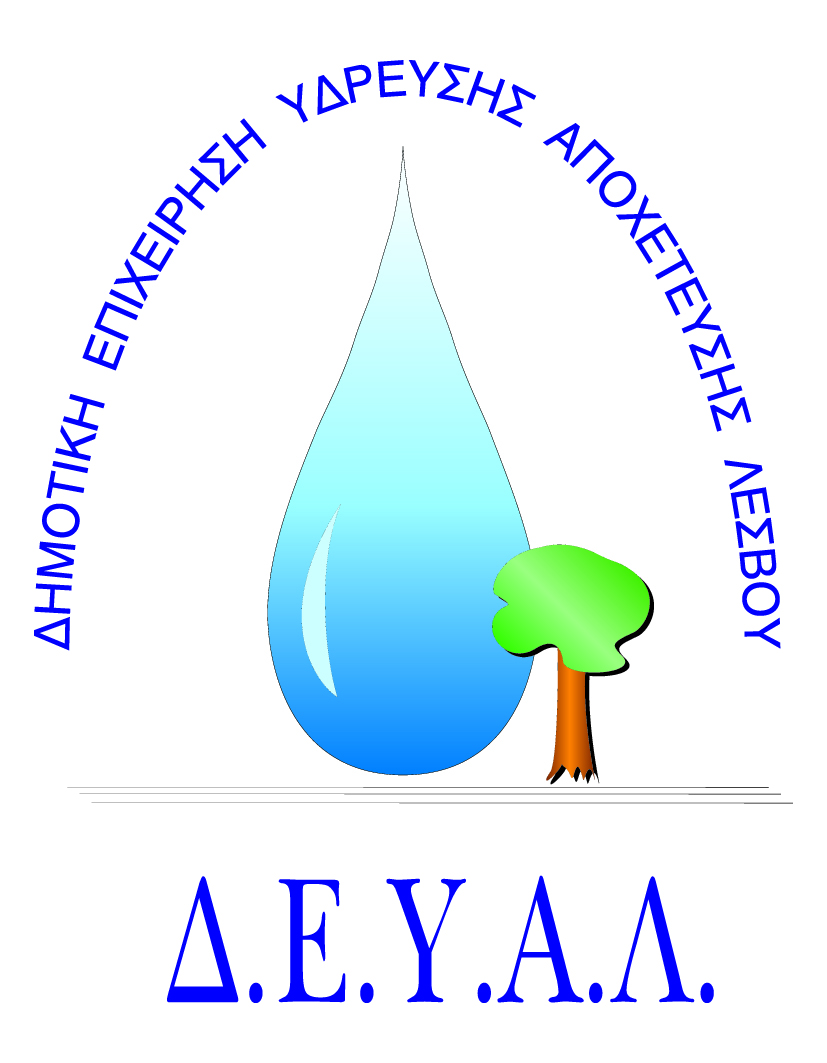 ΔΗΜΟΤΙΚΗ ΕΠΙΧΕΙΡΗΣΗ                                                               Ημερομηνία:ΥΔΡΕΥΣΗΣ ΑΠΟΧΕΤΕΥΣΗΣ                                             ΛΕΣΒΟΥ                                                                                                                     Προς                                                                                                                     Δ.Ε.Υ.Α. ΛέσβουΕΝΤΥΠΟ 1 - ΟΙΚΟΝΟΜΙΚΗ ΠΡΟΣΦΟΡΑ	Προς Υπογραφή Προσφέροντος ή Εκπροσώπου του……………………………………………………… Όνομα υπογράφοντος……………………………………………….Αρ. Δελτίου Ταυτότητας/ΔιαβατηρίουΥπογράφοντος………………………………………………..Ιδιότητα υπογράφοντος……………………………………………… ΘΕΜΑ:ΠΡΟΜΗΘΕΙΑ ΚΑΘΑΡΙΣΤΙΚΩΝ ΕΙΔΩΝ ΓΙΑ ΤΙΣ ΑΝΑΓΚΕΣ ΤΩΝ ΓΡΑΦΕΙΩΝ/ΜΕΛ ΤΗΣ ΔΕΥΑ ΛΕΣΒΟΥ ΓΙΑ ΤΟ ΕΤΟΣ 2018.      Αρ. πρωτ.:  1715/13-2-2018Α/ΑΠΟΣΟΤΗΤΑΠΕΡΙΓΡΑΦΗΤΙΜΗ ΜΟΝ. ΚΟΣΤΟΣ124ΥΔΡΟΧΛΩΡΙΚΟ ΟΞΥ 500gr224ΟΙΝΟΠΝΕΥΜΑ ΦΩΤΙΣΤΙΚΟ 430gr (ΜΠΛΕ)340ΑΠΟΡ.ΓΕΝΙΚΟΥ ΚΑΘΑΡΙΣΜΟΥ (ΠΑΤΩΜΑΤΩΝ) 4L432ΑΠΟΡΡΥΠΑΝΤΙΚΟ ΧΕΡΙΩΝ 4L512ΑΠΟΡΡΥΠΑΝΤΙΚΟ ΠΙΑΤΩΝ 4L640ΑΠΟΡΡΥΠΑΝΤΙΚΟ ΧΛΩΡΙΝΗ 4L78ΑΠΟΡΡΥΠΑΝΤΙΚΟ ΤΖΑΜΙΩΝ 4L860ΧΑΡΤΙ ΥΓΕΙΑΣ (ΣΥΣΚ.12Χ150gr)92ΧΑΡΤΙ ΧΕΙΡΟΠΕΤΣΕΤΑ 12Χ500gr10150ΣΑΚΟΥΛΑΚΙΑ ΓΡΑΦΕΙΟΥ 45Χ57 (20ΤΕΜ)11120ΣΑΚΟΥΛΕΣ ΜΑΥΡΕΣ ΜΑΧΙ (ΚΙΛ.)1250ΣΑΚΟΥΛΕΣ (ΤΣΑΝΤΕΣ) 60αρες (ΚΙΛ.)1320ΣΚΟΥΠΑ1420ΚΟΝΤΑΡΙ ΣΚΟΥΠΑΣ155ΣΦΟΥΓΓΑΡΙΣΤΡΑ ΕΠΑΓΓΕΛΜΑΤΙΚΗ1610ΓΑΝΤΙΑ ΕΛΑΣΤΙΚΑ ΜΙΑΣ ΧΡΗΣΗΣ (ΣΥΣΚ.100ΤΕΜ)1710ΧΑΡΤΙ ΒΙΟΜΗΧΑΝΙΚΗΣ ΧΡΗΣΗΣ  (5ΚΙΛ)1840ΣΑΚΟΥΛΑΚΙΑ ΨΥΓΕΙΟΥ ΜΕΣΑΙΟ Νο2 (ΣΥΣΚ.50ΤΕΜ)1920VETEX No3 (20X30)204ΦΑΡΑΣΙ ΜΕΤΑΛΛΙΚΟΚΑΘΑΡΗ ΑΞΙΑΚΑΘΑΡΗ ΑΞΙΑΚΑΘΑΡΗ ΑΞΙΑΚΑΘΑΡΗ ΑΞΙΑΦΠΑ…..%ΦΠΑ…..%ΦΠΑ…..%ΦΠΑ…..%ΣΥΝΟΛΟΣΥΝΟΛΟΣΥΝΟΛΟΣΥΝΟΛΟ